Poplar Street Primary School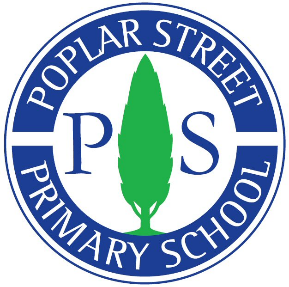 Child Protection and Safeguarding  Policy 2023-2024Child Protection and Safeguarding PolicyPoplar Street PrimaryThis policy was reviewed on 18th September 2023Useful contacts : Phone 0161 336 4134Head Teacher Mrs Helen Fletcher – head@poplarstreet.tameside.sch.uk Designated Safeguarding Lead (DSL) Mrs Helen Fletcher- Deputy DSL Karen Williams, Marie Walker, Rebecca Hewitt – M.walker@poplarstreet.tameside.sch.uk Designated Teacher for Looked after and previously Looked after children Catherine Greenhalgh C.Greenhalgh@poplarstreet.tameside.sch.uk Chair of Governors Kath Evers – k.evers@poplarstreet.tameside.sch.uk Nominated Governor for Safeguarding and Child Protection Kath Evers – k.evers@poplarstreet.tameside.sch.uk Local Authority Designated officer – Tania Brown Tel 0161 342 4398Email tania.brown@tameside.gov.uk Multi Agency Safeguarding Hub (MASH)Hours – Monday to Wednesday 8.30am to 5pm, Thursday 8.30am to 4.30pm and Friday 8.30am to 4pm Tel 0161 342 4101 Out of hours Tel 0161 342 2222Contents1.	INTRODUCTION	42.	ROLES AND RESPONSIBILITIES………………………………………………………63.	SUPPORTING CHILDREN	94.	RECORD KEEPING	105.	SAFER WORKFORCE AND MANAGING CONCERNS ABOUT OR ALLEGATIONS AGAINST STAFF AND VOLUNTEERS	116.	STAFF INDUCTION, TRAINING AND DEVELOPMENT	117.	CONFIDENTIALITY, CONSENT AND INFORMATION SHARING	128.	INTER-AGENCY WORKING	129.	CONTRACTORS, SERVICE AND ACTIVITY PROVIDERS AND WORK PLACEMENT PROVIDERS	1310.	WHISTLE-BLOWING AND COMPLAINTS	1311.	SITE SECURITY	1412.	MISSING FROM EDUCATION	1413.	LINKED POLICES AND PROCEDURES	15       14. DEFINITIONS ……………………………………………………………………………. 15      15 FURTHER INFORMATION ……………………………………………………………….18      16. ALLEGATIONS …………………………………………………………………………….24      17. SAFER RECRUITMENT…………………………………………………………………..27 INTRODUCTIONSafeguarding children is everyone’s responsibility. Everyone who comes into contact with children and families has a role to play.Our pupils’ welfare is our paramount concern. The governing body will ensure that our school will safeguard and promote the welfare of pupils and work together with other agencies to ensure that we have adequate arrangements to identify, assess and support those children who are suffering or likely to suffer harm.At Poplar Street we are a community and all those directly connected, staff members, governors, parents, carers, families and pupils, have an essential role to play in making it safe and secure. OUR ETHOSAt Poplar Street we aim to provide a caring, positive, safe and stimulating environment that promotes the social, physical and moral development of the individual child.We recognise the importance of providing an environment within our setting that will help children feel safe and respected.  We recognise the importance of enabling children to talk openly and to feel confident that they will be listened to.	We recognise that all adults within our school, including permanent, temporary and supply staff, volunteers and governors, have a full and active part to play in protecting our pupils from harm.	We will work with parents/carers to build an understanding of our responsibilities to ensure the welfare of all children, including the need for referrals to other agencies in some situations.     SCOPE	In line with the law, this policy defines a child as anyone under the age of 18 years. This policy applies to all members of staff in our setting, including all permanent, temporary, support and supply staff, governors, volunteers, contractors and external service or activity providers.DEFINITIONFor the purpose of this policy, Poplar Street Primary school will define safeguarding and protecting the welfare of children as: Protecting children from maltreatment. Preventing the impairment of children’s mental and physical health or development. Ensuring that children grow up in circumstances consistent with the provision of safe and effective care.Taking action to enable all children to have the best outcomes. LEGAL FRAMEWORKThis policy will have consideration for, and be in compliance with, the following Legislation and statutory guidance:5.1 LegislationChildren Act 1989Children Act 2004Children and Social care Act 2017Education Act 2002Education (Health Standards) (England) Regulations 2003Equality Act 2010GDPR May 2018Protection of Freedoms Act 2012Safeguarding Vulnerable Groups Act 2006School Staffing (England) Regulations 2009, as amendedThe Education (School Teachers’ Appraisal) (England) Regulations 2012 (as amended)The Children and Families Act 2014The Sexual Offences Act 2003Domestic Abuse Act 2021Statutory GuidanceDfE (2018) ‘Working Together to Safeguard ChildrenDfE (2023) ‘Keeping Children Safe in EducationDfE (2015) ‘What to do if you’re worried a child is being abused’ DfE (2018) ‘Information sharing advice for safeguarding practitioners’DfE (2018) ‘Disqualification under the Childcare Act’ 2006DfE (2015) ‘The Prevent duty: Departmental advice for schools and childcare providers’Dfe (2021) Sexual Violence and Harassment between children in school and collegesOfsted’s Education Inspection FrameworkHome Office’s Preventing youth violence and gang involvement Home office’s Criminal exploitation of children and vulnerable adults: county lines guidanceSEND Code of Practice 0 to 25 and Supporting Pupils at School with Medical Conditions.Local GuidanceGreater Manchester Safeguarding Partnership guidanceTameside Safeguarding Children Partnership - Thresholds for Assessment and the Continuum of need GuidanceTameside Safeguarding Children Partnership – Tameside Children’s needs FrameworkROLES AND RESPONSIBILITIES          Designated Safeguarding LeadThe lead person with overall responsibility for child protection and safeguarding is the Designated Safeguarding Lead (DSL) Mrs Helen Fletcher and deputy DSL’s Mrs Karen Williams, Miss Marie Walker, Mrs Rebecca Hewitt. The DSL (and any deputies) are most likely to have a complete safeguarding picture and be the most appropriate people to advise on safeguarding concerns.The role of the DSL includes:MANAGING REFERRALS – the DSL will:Refer all cases of suspected abuse to Multi Agency Safeguarding Hub (MASH) and to the Police if a crime may have been committed.Liaise with the head teacher about safeguarding issues relating to individual children, especially ongoing enquiries under section 47 of the Children Act 1989.Act as a source of support, advice and expertise to staff members on matters of child protection and safeguarding.If early help is appropriate the DSL will generally lead on liaising with other agencies and setting up an inter-agency assessment. They will monitor any cases referred to early help and consider referral through MASH to children’s services where the situation does not improve 	RECORD KEEPING – the DSL will:	Ensure a stand-alone file is created as necessary for children with safeguarding concerns.	Maintain a chronology of significant incidents for each child with safeguarding concerns.	Ensure such records are kept confidentially and securely and separate from the child’s educational record.  	When a child leaves our educational establishment, the DSL will make contact with the DSL at the new educational establishment and will ensure that the child protection file is forwarded to the receiving educational establishment in an appropriately agreed manner. This will be within 5 days for an in year transfer or within the first 5 days at the start of a new term. We will retain evidence to demonstrate how the file has been transferred; this may be in the form of a written confirmation of receipt from the receiving educational establishment and/or evidence of recorded delivery. Consideration will be given as to whether it will be appropriate to share any information with the new school in advance of the child leaving.	INTER-AGENCY WORKING AND INFORMATION SHARING – the DSL will:	Cooperate with Children’s Social Care for enquiries under section 47 of the Children Act 1989.	Attend, or ensure other relevant staff members attend, child protection conferences, core group meetings and other multi-agency meetings, as required. 	Liaise with other agencies working with the child, share information as appropriate and contribute to assessments.The DSL will ensure that they have details of social workers and virtual school head                        teachers for all children who are cared for who attend their schoolNew safeguarding partners and child death review partner arrangements are to be in place by 29 September 2019. Locally, the three safeguarding partners (the local authority; a clinical commissioning group for an area within the local authority; and the chief officer of police for a police area in the local authority area) will make arrangements to work together with appropriate relevant agencies to safeguard and promote the welfare of local children, including identifying and responding to their needs.DSL TRAININGUndertake appropriate training, updated at least every two years, and update knowledge and skills at least annually in order to:Be able to recognise signs of abuse and how to respond to them, including special circumstances such as child sexual exploitation, female genital mutilation, fabricated or induced illness Be aware of responsibilities under the Prevent duty Understand the assessment process for providing early help and intervention, e.g. the Tameside Safeguarding Children Partnership Continuum of Need guidance ad tools and the early help planning processes Have a working knowledge of how the local authority conducts initial and review child protection case conferences and contribute effectively to these.Be alert to the specific needs of children in need (as specified in section 17 of the Children Act 1989), those with special educational needs, pregnant teenagers and young carers.	Ensure each member of staff has access to and understands the educational establishment’s safeguarding and child protection policy and procedures, including providing induction on these matters to new staff members.	Organise whole-educational establishment child protection training for all staff members regularly, and provide updates at least annually. Ensure staff members who miss the training receive it by other means, e.g. by joining another educational establishment’s training.	Ensure the educational establishment allocates time and resources every year for relevant staff members to attend training.	Encourage a culture of listening to children and taking account of their wishes and feelings in any action the educational establishment takes to protect them.	Maintain accurate records of staff induction and training.  Understand relevant data protection legislation and regulations, especially the Data Protection Act 2018 and the General Data Protection Regulation.Understand the importance of information sharing, both within the school and college, and with the three safeguarding partners, other agencies, organisations and practitioners.	DSL ROLE IN AWARENESS RAISING	Review the safeguarding and child protection policy and procedures annually and liaise with the educational establishment’s governing body to update and implement them.	Make the safeguarding and child protection policy and procedures available publicly and raise awareness of parents/carers that referrals about suspected abuse may be made and the role of the educational establishment in any investigations that ensue.	Provide updates to the educational establishment on any changes to child protection legislation and procedures and relevant learning from local and national serious case reviews, at least annually.Ensure the school’s or college’s child protection policies are known, understood and used appropriately.	DSL - QUALITY ASSURANCEMonitor the implementation of and compliance with policy and procedures, including periodic audits of child protection and welfare concerns files (at a minimum once a year).		We will complete an audit of the educational establishment’s safeguarding arrangements at frequencies 	specified by the Tameside Safeguarding Children Partnership 	Provide regular reports, to the governing body detailing changes and reviews to policy, training undertaken by staff members and the number of children with child protection plans and other relevant data.  Take lead responsibility for remedying any deficiencies and weaknesses identified in child protection arrangements.Designated Teacher for Cared for Children (previously known as Looked after      Child)The Designated Teacher who is responsible for promoting the educational achievement of children who are cared for is Catherine Greenhalgh. They will work with the Local Authority and Virtual Educational Establishment Head to discuss how available funding can be best used to support the progress of cared for children and meet the needs identified in the child’s personal education plan. The designated teacher also has responsibility to promote the educational achievements who have left care i.e. been adopted, special guardianship etc. Nominated Governor for Safeguarding	The nominated governor responsible for safeguarding to champion good practice is Kath Evers. They will liaise with the head teacher and provide information and reports to the governing body. Head teacher	The head teacher, Mrs Helen Fletcher, will ensure that the policies and procedures adopted by the governing body are fully implemented and sufficient resources and time are allocated to enable staff members to discharge their safeguarding responsibilities.Governing Body	The governing body is collectively responsible for ensuring that safeguarding arrangements are fully embedded within our school’s ethos and reflected our day-to-day practice. They are responsible for ensuring that the Designated Safeguarding Lead is an appropriate member of staff from the school leadership team. All Staff	All staff members, governors, volunteers and external providers know how to recognise signs and symptoms of abuse, how to respond to pupils who disclose abuse and what to do if they are concerned about a child. Staff know that if they have any concerns about a child’s welfare they should act on them immediately All staff are aware of the process for making referrals to children’s social care and that statutory assessments under section 17(children in need) and section 47 (a child suffering harm, or likely to suffer significant harm) may follow a referral along with the role they might be expected to play in such assessments.SUPPORTING CHILDREN	We recognise that children who are abused or witness violence are likely to have low self-esteem and may find it difficult to develop a sense of self-worth. They may feel helpless, humiliated and some sense of blame. Our educational establishment may be the only stable, secure and predictable element in their lives.	We accept that the behaviour of a child in these circumstances may range from that which is perceived to be normal to aggressive or withdrawn.We will support all pupils by:Ensuring the content of the curriculum includes social and emotional aspects of learningEnsuring a comprehensive curriculum response to e-safety, enabling children and parents/carers to learn about the risks of new technologies and social media and to use these responsiblyRelevant issues will be covered through relationships education and relationships and sex education or through PSHE (personal, social, health and economic education), this is compulsory from September 2020.Ensuring that child protection is included in the curriculum to help children stay safe, recognise when they do not feel safe and identify who they might or can talk to.Providing pupils with a number of appropriate adults to approach if they are in difficulties.Supporting the child’s development in ways that will foster security, confidence and independence. Encouraging development of self-esteem and self-assertiveness while not condoning aggression or bullying.Ensuring repeated hate incidents, e.g. racist, homophobic or gender- or disability-based bullying, are considered under child protection procedures..  Liaising and working together with other support services and those agencies involved in safeguarding children.Monitoring children who have been identified as having welfare or protection concerns and providing appropriate support.Ensuring that all staff are aware of the early help process, and understand their role in it, including acting as the lead professional where appropriate. Ensuring that all staff understand the additional safeguarding issues of children with special educational needs and disabilities and how to address them.Monitoring attendance patterns and reviewing and responding to them as part of welfare and protection procedures.Ensure the child’s wishes and feelings are taken into account when determining what action to take and what services to provide. Systems are in place, using three houses wishes and feelings, worry monsters, PSHE and trusted adults, and they are well promoted, easily understood and easily accessible for our children to confidently report abuse, knowing their concerns will be treated seriously, and knowing they can safely express their views and give feedback.RECORD KEEPING	All child protection and welfare concerns, discussions and decisions made will be recorded in writing and kept in a confidential file and stored securely /recorded on our secure electronic reporting system ‘My Concern.’	If a child about whom there have been concerns transfers to another educational establishment all appropriate information, including child protection and welfare concerns, will be forwarded under confidential cover to the pupil’s new educational establishment as a matter of priority 	Records should be factual, accurate, relevant, up to date and auditable. They should support monitoring, risk assessment and planning for children and enable informed and timely decisions about appropriate action to take.SAFER WORKFORCE AND MANAGING CONCERNS ABOUT OR ALLEGATIONS AGAINST STAFF AND VOLUNTEERS	All staff will be subjected to safeguarding checks in line with the statutory guidance Keeping Children Safe in Education: Statutory Guidance for School’s and Colleges, September 2021. 	We will ensure that agencies and third parties supplying staff provide us evidence that they have made the appropriate level of safeguarding checks on individuals working in our educational establishment. We will also ensure that any agency worker presenting for work is the same person on whom the checks have been made.	Every job description and person specification will have a clear statement about the 	safeguarding responsibilities of the post holder.	We will ensure that at least one member of every interview panel who conducts an interview has completed safer recruitment training.	We have a procedure in place to handle allegations against members of staff, volunteers and supply staff in line with Keeping Children Safe in Education: Statutory Guidance for Educational establishments and Colleges, September 2021. In accordance with local guidance, we adhere to Greater Manchester safeguarding procedures – Managing allegations against staff guidance and Safer Recruitment. Any allegation made against a staff member or concern raised about a member of staff, volunteer or visitor will be dealt with by the head teacher. In the case of allegations made against the head teacher the case manager will be the chair of governors. The procedure for managing allegations is detailed in Appendix ASTAFF INDUCTION, TRAINING AND DEVELOPMENTAll new members of staff, including newly-qualified teachers and teaching assistants, will be given induction that includes basic child protection training on how to recognise signs of abuse, how to respond to any concerns, e-safety and familiarisation with the safeguarding and child protection policy, staff code of conduct, Keeping Children Safe in Education: Statutory Guidance for Educational establishments and Colleges, Part One, and other related policies. We will ensure that staff understand the difference between a safeguarding concern and a child in immediate danger or at risk of significant harm The DSL will undergo updated child protection training at least every two years. In      addition to this their knowledge and skills should be updated regularly, and at least annually, to keep up with developments relevant to the role. All staff members of the educational establishment will receive appropriate safeguarding and child protection training (whole-educational establishment training) which is regularly updated. The DSL will provide briefings to the educational establishment on any changes to child protection legislation and procedures and relevant learning from local and national serious case reviews as required, but at least annually.	The nominated governor for safeguarding and child protection will attend relevant training this training will be updated every two years.	The educational establishment will maintain accurate records of staff induction and training.  CONFIDENTIALITY, CONSENT AND INFORMATION SHARING	We recognise that all matters relating to child protection are confidential.	The head teacher or the DSL will disclose any information about a pupil to other members of staff on a need-to-know basis, and in the best interests of the child.	All staff members must be aware that they cannot promise a child to keep secrets, which might compromise the child’s safety or well-being.	All staff members have a professional responsibility to share information with other 	agencies in order to safeguard children.	All our staff members who come into contact with children will be given appropriate training to understand the purpose of information sharing in order to safeguard and 	promote children’s welfare.  	We will ensure that staff members are confident about what they can and should do under the law, including how to obtain consent to share information and when information can be shared without consent.  This is covered in greater detail in Appendix AINTER-AGENCY WORKING 	We will develop and promote effective working relationships with other agencies, including agencies providing early help services to children, the police and Children’s Social Care.	We will ensure that relevant staff members participate in multi-agency meetings and forums, including child protection conferences and core groups, to consider individual children.	We will participate in serious case reviews, other reviews and file audits as and when required to do so by the Tameside Safeguarding Children Partnership.             EARLY HELP FOR CHILDREN AND FAMILIES	Most parents/carers can look after their children without the need of help other than from their family or friends. However, some parents/carers may need additional help from our educational establishment or other services such as the NHS. Providing help early is more effective in promoting the welfare of children than reacting later.  Operation EncompassThis school participates in Operation Encompass. We work together with the police to provide emotional and practical help to children. The system ensures that when police are called to an incident of domestic abuse, where there are children in the household who have experienced the domestic incident, the police will inform the key adult (usually the designated safeguarding lead) in school before the child or children arrive at school the following day. This ensures that the school has up to date relevant information about the child’s circumstances and can enable support to be given to the child according to their needs. CONTRACTORS, SERVICE AND ACTIVITY PROVIDERS AND WORK PLACEMENT PROVIDERS	We will ensure that contractors and providers are aware of our educational establishment’s safeguarding and child protection policy and procedures.  We will require that employees and volunteers provided by these organisations use our procedure to report concerns.	We will seek assurance that employees and volunteers provided by these organisations and working with our children have been subjected to the appropriate level of safeguarding check in line with Keeping Children Safe in Education: Statutory Guidance for Schools and Colleges, September 2021. If assurance is not obtained, permission to work with our children or use our educational establishment premises may be refused.	When we commission services from other organisations, we will ensure that compliance with our policy and procedures is a contractual requirement.WHISTLE-BLOWING AND COMPLAINTS	We recognise that children cannot be expected to raise concerns in an environment where staff members fail to do so.	We will ensure that all staff members are aware of their duty to raise concerns, where they exist, about the management of child protection, which may include the attitude or actions of colleagues. If necessary, they will speak with the head teacher, the chair of the governing body or with the Local Authority Designated Officer. IF staff do not feel able to raise concerns they can call the NSPCC whistleblowing helpline on 0800 028 0285	We have a clear reporting procedure for children, parents/carers and other people to report 	concerns or complaints, including abusive or poor practice.	We will actively seek the views of children, parents and carers and staff members on our child protection arrangements through surveys, questionnaires and other means.SITE SECURITY	All staff members have a responsibility to ensure our buildings and grounds are 	secure and for reporting concerns that may come to light. 	We check the identity of all visitors and volunteers coming into educational establishment. Visitors are expected to sign in and out in the office visitors’ log and to display a visitor’s badge while on the educational establishment site. Any individual who is not known or identifiable will be challenged for clarification and reassurance.	The educational establishment will not accept the behaviour of any individual, parent or anyone else, that threatens educational establishment security or leads others, child or adult, to feel unsafe. Such behaviour will be treated as a serious concern and may result in a decision to refuse the person access to the educational establishment site.MISSING FROM EDUCATIONAt school we have appropriate safeguarding responses to support children who go missing from education, particularly on repeat occasions, to help identify the risk of abuse and neglect, including sexual abuse or exploitation, and to help prevent the risks of their going missing again.We will inform the local authority of any pupil who fails to attend educational establishment regularly, or has been absent without the educational establishment’s permission for a continuous period of 10 educational establishment days or more, at such intervals as are agreed between the educational establishment and the local authority (or in default of such agreement, at intervals determined by the Secretary of State).We may request more than one emergency contact number for each pupil or student in order to be able to contact more than one responsible adult if a child who is missing education is also identified as a welfare and /or safeguarding concern.We will follow Keeping Children Safe in Education September 2021 guidance and statutory guidance around children missing from Education and our school attendance policy. QUALITY ASSURANCE We will ensure that systems are in place to monitor the implementation of and compliance with this policy and accompanying procedures. This will include periodic audits of child protection files and records by the DSL We will complete an audit of the educational establishment’s safeguarding arrangements at frequencies specified by the Tameside Safeguarding Childcare Partnership and using the audit tool provided by them for this purpose. The educational establishment’s senior management and the governing body will ensure that action is taken to remedy without delay any deficiencies and weaknesses identified in child protection arrangements.POLICY REVIEW This policy and the procedures will be reviewed every academic year. All other linked policies will be reviewed in line with the policy review cycle. The DSL will ensure that staff members are made aware of any amendments to policies and procedures.LINKED POLICES AND PROCEDURES	The following policies and procedures are relevant for the child protection and safeguarding policy and procedure. Administration of Medicines PolicyAnti-Bullying PolicyAttendance PolicyBehaviour Policy            Children Missing from Education Policy and ProceduresComplaints procedureE-safety PolicyEqualities PolicyKeeping Records of Child Protection and Welfare Concerns: Guidance for Early Years Settings, Educational establishments and CollegesHealth and Safety Policy and other linked policies and risk assessmentsICT Acceptable Use PolicyOnline Safety PolicyOffsite Activities and Educational Visits Policy and risk assessmentsPhysical Education and Sports GuidancePositive Handling and Physical Intervention Policy and GuidancePremises Inspection ChecklistPreventing Extremism and Radicalisation Safeguarding Policy PSHE PolicyPupil Images PolicyRecruitment and Selection Policy and proceduresTeachers’ Standards, Department for Education guidance available on Gov.uk                  websiteSpecial Educational Needs and Disabilities Information ReportStaff code of conduct/behaviour policy  DEFINITIONS	Abuse, including neglect, is a form of maltreatment.  A person may abuse or neglect child by inflicting harm or by failing to prevent harm.  Children may be abused within their family, in an institutional or community setting, by those known to them, or, more rarely, by others (e.g. via the internet). They may be abused by an adult or adults or another child or children.  	Children are any people who have not yet reached their 18th birthday; a 16-year-	old, whether living independently, in further education, in the armed forces or in hospital, is a child and is entitled to the same protection and services as anyone younger.	Child protection is part of safeguarding and promoting the welfare of children and refers to activity undertaken to protect specific children who are suffering, or likely to suffer, significant harm.	Early help means providing support as soon as a problem emerges, at any point in a child’s life, from the foundation years to teenage years.	Harm is ill treatment or impairment of health and development, including impairment suffered from seeing or hearing the ill treatment of another.Self harm, self mutilation, eating disorders, suicide threats and gestures by a child  must always be taken seriously and may be indicative of a serious mental or emotional disturbance. Safeguarding children is the action we take to promote the welfare of children and protect them from harm. Safeguarding and promoting the welfare of children is defined in Working Together to Safeguard Children: A Guide to Inter-Agency Working 	to Safeguard and Promote the Welfare of Children (July 2018) as:Protecting children from maltreatment;preventing impairment of children’s mental health and development; Ensuring that children grow up in circumstances consistent with the provision of safe and effective care; andtaking action to enable all children to have the best outcomes.	Significant harm is the threshold that justifies compulsory intervention in the family 	in the best interests of the child. Section 31 of the Children Act 1989 states where the question of whether harm suffered by a child is significant turns on the child’s mental and physical health or development, his health or development shall be compared with that which could reasonably be expected of a similar child.CATEGORIES OF ABUSE	Emotional abuse is the persistent emotional maltreatment of a child such that it 	causes severe and persistent adverse effects on the child’s emotional development. It may involve:making a child feel worthless, unloved or inadequateonly there to meet another’s needsinappropriate age or developmental expectationsoverprotection and limitation of exploration, learning and social interactionseeing or hearing the ill treatment of another, e.g. domestic abusemaking the child feel worthless and unloved - high criticism and low warmthserious bullying (including cyberbullying)exploitation or corruption	Some level of emotional abuse is involved in all types of maltreatment of a child, although it may occur alone.	Neglect is the persistent failure to meet a child’s basic physical or psychological 	needs, likely to result in the serious impairment of the child’s health or development. Neglect may occur during pregnancy as a result of maternal substance misuse. Once a child is born, it may involve a parent failing to:provide adequate food, clothing and shelter, including exclusion from home or abandonmentprotect a child from physical and emotional harm or dangerensure adequate supervision, including the use of inadequate care giversensure access to appropriate medical care or treatment	It may also include neglect of, or unresponsiveness to, a child’s basic emotional needs.	Physical abuse may involve hitting, shaking, throwing, poisoning, burning, scalding, drowning, suffocating, or otherwise causing physical harm to a child. Physical harm may also be caused when a parent or carer fabricates the symptoms of, or deliberately induces, illness in a child.	Sexual abuse involves forcing or enticing a child or young person to take part in 	sexual activities, including prostitution, whether or not the child is aware of what is happening. Activities may involve physical contact, including penetration of any part of the body, or non-penetrative acts.  They may include non-contact activities, such as involving children looking at or in the production of sexual images, including on the internet, watching sexual activities, or encouraging children to behave in 	sexually inappropriate ways.	Child sexual exploitation is also sexual abuse; it involves children and young people receiving something, for example accommodation, drugs, gifts or affection, as a result of them performing sexual activities, or having others perform sexual activities on them.  It could take the form of grooming of children, e.g. to take part in sexual activities or to post sexual images of themselves on the internet.Sexual abuse is not solely perpetrated by adult males. Women can also commit acts of sexual abuse, as can other children.SPECIFIC SAFEGUARDING ISSUESTHIS HAS BEEN UPDATED FROM KCSIE 2021Staff should be aware of specific safeguarding issues such as:  CCE Criminal exploitation of children (County Lines) CSE Child sexual exploitationFemale Genital Mutilation (FGM)Mental healthPeer on peer abuse (child on child)Serious Violence- being at risk from or involved with serious violent crime                  Staff will also be made aware of issues such as: Bullying including cyber bullyingChild abduction and community safety incidents Children and the court system Children missing from education Children with family members in prison County linesModern Slavery and the National Referral Mechanism Cybercrime Domestic abuse DrugsE-SafetyFabricated or induced illnessFaith abuseGangs and youth violenceGender based violence/violence against women and girls (VAWG)Homelessness Self harm and suicidal behaviourSerious violent crimeSo-called ‘honour-based’ abuse (including Female Genital Mutilation and Forced Marriage) Forced marriage Preventing radicalisationThe Prevent duty Private fosteringChannel Sexual violence and sexual harassment between children in schools and collegesSexting ( also known as Youth Produced Imagery/sharing nude or semi nude images and videos)Teenage relationship abuseTraffickingUpskirtingFURTHER INFORMATIONFurther Information on Children Missing from Education A child going missing from education is a potential sign of abuse or neglect, particularly on repeat occasions. Educational establishments and colleges should put in place appropriate safeguarding responses to children who go missing from education, particularly on repeat occasions, to help identify the risk of abuse and neglect, including sexual abuse or exploitation, and to help prevent the risks of their going missing again. All educational establishments must inform the local authority of any pupil who fails to attend educational establishment regularly, or has been absent without the educational establishment’s permission for a continuous period of 10 educational establishment days or more, at such intervals as are agreed between the educational establishment and the local authority (or in default of such agreement, at intervals determined by the Secretary of State). We may request more than one emergency contact number for each pupil or student in order to be able to contact more than one responsible adult if a child who is missing from education is also identified as a welfare and /or safeguarding concern. Keeping Children Safe in Education September 2019Further information on CSE and CCEBoth CSE and CCE are forms of abuse that occur where an individual or group takes advantage of an imbalance in power to coerce, manipulate or deceive a child into taking part in sexual or criminal activity, in exchange for something the victim needs or wants, and/or for the financial advantage or increased status of the perpetrator or facilitator and/or through violence or the threat of violence. CSE and CCE can affect children, both male and female and can include children who have been moved(commonly referred to as trafficking) for the purpose of exploitation.Child Criminal Exploitation: County Lines (CCE)Criminal exploitation of children is a geographically widespread form of harm that is a typical feature of county lines criminal activity: drug networks or gangs groom and exploit children and young people to carry drugs and money from urban areas to suburban and rural areas, market and seaside towns or in the local area. Key to identifying potential involvement in county lines are missing episodes, when the victim may have been trafficked for the purpose of transporting drugs and a referral to the National Referral Mechanism should be considered. Like other forms of abuse and exploitation, county lines exploitation: • can affect any child or young person (male or female) under the age of 18 years; • can affect any vulnerable adult over the age of 18 years; • can still be exploitation even if the activity appears consensual; • can involve force and/or enticement-based methods of compliance and is often accompanied by violence or threats of violence; • can be perpetrated by individuals or groups, males or females, and young people or adults; and • is typified by some form of power imbalance in favour of those perpetrating the exploitation. Whilst age may be the most obvious, this power imbalance can also be due to a range of other factors including gender, cognitive ability, physical strength, status, and access to economic or other resources.Child Sexual Exploitation (CSE)CSE is a form of child sexual abuse. Sexual abuse may involve physical contact,  assault by penetration (for example, rape or oral sex) or non-penetrative acts such as masturbation, kissing, rubbing, and touching outside clothing. It may include non-contact activities, such as involving children in the production of sexual images, forcing children to look at sexual images or watch sexual activities, encouraging children to behave in sexually inappropriate ways or grooming a child in preparation for abuse including via the internet.The above CCE indicators can also be indicators of CSE, as can:• Children who appear with unexplained gifts or new possessions • Children who associate with other young people involved in exploitation • Children who have older boyfriends or girlfriends • Children who suffer from sexually transmitted infections or become pregnant • Children who suffer from changes in emotional well-being 14 • Children who misuse drugs and alcohol • Children who go missing for periods of time or regularly come home late • Children who regularly miss educational establishmentDue to the nature of the grooming methods used by their abusers, it is very common for children and young people who are sexually exploited not to recognise that they are being abused. Practitioners should be aware that young people particularly aged 17 and 18 may believe themselves to be acting voluntarily and will need practitioners to work with them so they can recognise that they are being sexually exploited. As much as possible it is important that the young person is involved in decisions that are made about them           Further information on Domestic AbuseThe Domestic Abuse Act 2021 received Royal Assent on 29 April 2021. The Act introduces the first ever statutory definition of domestic abuse and recognises the impact of domestic abuse on children, as victims in their own right, if they see, hear or experience the effects of abuse. The statutory definition of domestic abuse, based on the previous cross-government definition, ensures that different types of relationships are captured, including ex-partners and family members. The definition captures a range of different abusive behaviours, including physical, emotional and economic abuse and coercive and controlling behaviour. Both the person who is carrying out the behaviour and the person to whom the behaviour is directed towards must be aged 16 or over and they must be “personally connected” (as defined in section 2 of the 2021 Act). Types of domestic abuse include intimate partner violence, abuse by family members, teenage relationship abuse and child/adolescent to parent violence and abuse. Anyone can be a victim of domestic abuse, regardless of gender, age, ethnicity, socio-economic status, sexuality or background and domestic abuse can take place inside or outside of the home. The government will issue statutory guidance to provide further information for those working with domestic abuse victims and perpetrators, including the impact on children. All children can witness and be adversely affected by domestic abuse in the context of their home life where domestic abuse occurs between family members. Experiencing domestic abuse and/or violence can have a serious, long lasting emotional and psychological impact on children. In some cases, a child may blame themselves for the abuse or may have had to leave the family home as a result. Young people can also experience domestic abuse within their own intimate relationships. This form of peer on peer abuse is sometimes referred to as ‘teenage relationship abuse’. Depending on the age of the young people, this may not be recognised in law under the statutory definition of ‘domestic abuse’ (if one or both parties are under 16). However, as with any child under 18, where there are concerns about safety or welfare, child safeguarding procedures should be followed and both young victims and young perpetrators should be offered support. Staff should be aware that any disclosures made by children may have a background in domestic abuse and that this abuse may be part of an overall pattern of abuse or violence towards women and girls in the family. That said domestic abuse can also be experienced by males and assumptions should not be made based on the gender of perpetrators of domestic abuseFurther Information on On-line-Safety (use of ICT, the internet, mobile technology and social media)      This educational establishment has an On-line-Safety policy which includes guidance for all pupils in relation to On-line-Safety and using the internet and social media. There are appropriate filtering and monitoring systems in place. Staff are trained on the importance of monitoring children’s activity online. The school uses ‘Fortigate’ and ‘Safeguarding Connect’ filtering which allows us to monitor individual children and staff searches so that appropriate support / action can be taken. Staff are encouraged to report their concerns if they believe that children are using the internet, mobile technology or social media inappropriately (e.g. sexting). In some extreme cases the Police may become involved if a child is at risk of exploitation due to their use of the internet or social media. Consequently, staff must report concerns in a timely way so that advice and support can be sought.Honour Based Abuse - So-called ‘honour-based’ abuse (including Female Genital Mutilationand Forced Marriage)So-called ‘honour-based’ abuse (HBA) encompasses incidents or crimes which havebeen committed to protect or defend the honour of the family and/or the community,including female genital mutilation (FGM), forced marriage, and practices such asbreast ironing. Abuse committed in the context of preserving “honour” often involves a wider network of family or community pressure and can include multiple perpetrators.It is important to be aware of this dynamic and additional risk factors when decidingwhat form of safeguarding action to take. All forms of HBA are abuse (regardless ofthe motivation) and should be handled and escalated as such. Professionals in allagencies, and individuals and groups in relevant communities, need to be alert to thepossibility of a child being at risk of HBA, or already having suffered HBA.Further information on Female Genital Mutilation (FGM) FGM comprises all procedures involving partial or total removal of the external female genitalia or other injury to the female genital organs. It is illegal in the UK and a form of child abuse with long-lasting harmful consequences. FGM mandatory reporting duty for teachers - Section 5B of the Female Genital Mutilation Act 2003 (as inserted by section 74 of the Serious Crime Act 2015) places a statutory duty upon teachers along with regulated health and social care professionals in England and Wales, to report to the police where they discover (either through disclosure by the victim or visual evidence) that FGM appears to have been carried out on a girl under 18.Further information on Forced MarriageForcing a person into a marriage is a crime in England and Wales. A forced marriageis one entered into without the full and free consent of one or both parties and whereviolence, threats or any other form of coercion is used to cause a person to enter intoa marriage. Threats can be physical or emotional and psychological. A lack of full and free consent can be where a person does not consent or where they cannot consent (if they have learning disabilities, for example). Nevertheless, some perpetrators use perceived cultural practices as a way to coerce a person into marriage. Schools and colleges can play an important role in safeguarding children from forced marriage.Preventing Radicalisation Children are vulnerable to extremist ideology and radicalisation. Similar to protecting children from other forms of harms and abuse, protecting children from this risk should be a part of a schools’ or colleges’ safeguarding approach. • Extremism is the vocal or active opposition to our fundamental values, including democracy, the rule of law, individual liberty and the mutual respect and tolerance of different faiths and beliefs. This also includes calling for the death of members of the armed forces.• Radicalisation refers to the process by which a person comes to support terrorism and extremist ideologies associated with terrorist groups.• Terrorism is an action that endangers or causes serious violence to a person/people; causes serious damage to property; or seriously interferes or disrupts an electronic system. The use or threat must be designed to influence the government or to intimidate the public and is made for the purpose of advancing a political, religious or ideological cause. There is no single way of identifying whether a child is likely to be susceptible to an extremist ideology. Background factors combined with specific influences such as family and friends may contribute to a child’s vulnerability. Similarly, radicalisation can occur through many different methods (such as social media or the internet) and settings (such as within the home). However, it is possible to protect vulnerable people from extremist ideology and intervene to prevent those at risk of radicalisation being radicalised. As with other safeguarding risks, staff should be alert to changes in children’s behaviour, which could indicate that they may be in need of help or protection. Staff should use their judgement in identifying children who might be at risk of radicalisation and act proportionately which may include the designated safeguarding lead (or deputy) making a Prevent referral. The school’s or college’s designated safeguarding lead (and any deputies) should be aware of local procedures for making a Prevent referral. The Prevent duty All schools and colleges are subject to a duty under section 26 of the Counter Terrorism and Security Act 2015 (the CTSA 2015), in the exercise of their functions, to have “due regard to the need to prevent people from being drawn into terrorism”  This duty is known as the Prevent duty. Channel Channel is a voluntary, confidential support programme which focuses on providing support at an early stage to people who are identified as being vulnerable to being drawn into terrorism. Prevent referrals may be passed to a multi-agency Channel panel, which will discuss the individual referred to determine whether they are vulnerable to being drawn into terrorism and consider the appropriate support required.  Upskirting and Youth produced imageryUpskirtingThe Voyeurism (Offences) Act, which is commonly known as the Upskirting Act, came into force on 12 April 2019. ‘Upskirting’ is where someone takes a picture under a persons clothing (not necessarily a skirt) without their permission and or knowledge, with the intention of viewing their genitals or buttocks (with or without underwear) to obtain sexual gratification, or cause the victim humiliation, distress or alarm. It is a criminal offence. Anyone of any gender, can be a victim.	 Youth Produced ImagerySexting or Consensual and non-consensual sharing of nudes semi nudes images and/or videos among children and young people can be a common occurrence, where they often describe these incidents as ‘mundane’. Children involved in sexting incidents will be dealt with by the police as victims as opposed to perpetrators, unless there are mitigating circumstances. The DSL should record all incidents of sexting. This should include both the actions taken and the actions not taken, together with justifications. In applying judgement to the sexting incident consider the following:Significant age difference between the sender/receiver involvedIf there is any external coercion involved or encouragement beyond the sender/receiver.If you recognise the child as more vulnerable than is usual.If the image is of a severe or extreme nature.If the situation is not isolated and the image has been more widely distributed.If this is not the first time children have been involved in a sexting actIf other knowledge of either the sender or recipient may add cause for concern..If these characteristics present cause for concern then escalate or refer the incident. If not, manage the situation accordingly, recording details of the incident, action and resolution. See UKCIS Sharing nudes and semi nudes: advice for education settings working with children and young people.Further information on  Private Fostering	Parents and carers often fail to notify schools about private fostering arrangements even though they are legally required to notify Children's Services.  Often this is because they are unaware of the requirements.  They believe that this is a private family arrangement which does not concern anybody else. Private fostering occurs when a child under 16 (or 18 if the child is disabled) is cared for and lives with an adult who is not a relative for 28 days or more. This could be a step parent (by marriage or civil partnership), grandparent, step grandparent, brother, sister, uncle or aunt.Private fostering is a private arrangement made by the parent(s), (or those with parental responsibility) for someone to care for their child because they are unable to do so (permanently or temporarily).  This may be due to a number reasons such as  parental ill health, a parent going abroad or in to prison, a child being bought to the UK to study English or the relationship between the child and parent has broken down.School staff  play an essential role in identifying privately fostered children. If you know a child is being privately fostered you should advise the parent/carer that they have a legal obligation to report the arrangement to Children Social Care at least six weeks before it happens or within 48 hours if the arrangement is current having been made in an emergency. Alert your Designated Safeguarding Lead who will ensure this is followed up with Children Social Care and the arrangement is assessed, approved and monitoredRecognising Abuse	RECOGNITION – WHAT TO LOOK FOR	Staff members should refer to the detailed information about the categories of abuse and risk indicators in the Tameside Thresholds guidance for further guidance.	In an abusive relationship, the child may: appear frightened of their parent(s)act in a way that is inappropriate to their age and development, although full account needs to be taken of different patterns of development and different ethnic groups	In an abusive relationship, the parent or carer may: persistently avoid child health services and treatment of the child's illnesseshave unrealistic expectations of the childfrequently complain about or to the child and fail to provide attention or praise be absentbe misusing substancespersistently refuse to allow access on home visits by professionalsbe involved in domestic violence and abusebe socially isolated Staff should be aware that children with special educational needs and disabilities can face additional safeguarding challenges including assumptions that indicators of possible abuse such as behaviour, mood and injury relate to the child’s disability and children with special educational needs and disabilities are particularly vulnerable to bullying and often show no outward signs. Communication issues can be a barrier to effective safeguarding       Peer on Peer AbuseALLEGATIONS OF ABUSE MADE AGAINST OTHER CHILDREN- PEER ON PEER ABUSE At our educational establishment we believe that all children have a right to attend educational establishment and learn in a safe environment. Children should be free from harm by adults in the educational establishment and other students.We recognise that some pupils will sometimes negatively affect the learning and wellbeing of others and their behaviour will be dealt with under the educational establishment’s Behaviour Policy. Children can abuse other children. Children can abuse other children (often referred to as peer on peer abuse) and it can take many forms. It can happen both inside and outside of school/college and online. It is important that all staff recognise the indicators and signs of peer on peer abuse and know how to identify it and respond to reports.All staff should be aware that children can abuse other children. This is most likely to include, but may not be limited to: •bullying (including cyberbullying, prejudice-based and discriminatory bullying);•abuse in intimate personal relationships between peers;•physical abuse which can include hitting, kicking, shaking, biting, hair pulling, or otherwise causing physical harm;•sexual violence, such as rape, assault by penetration and sexual assault;•sexual harassment, such as sexual comments, remarks, jokes and online sexual harassment;•non-consensual sharing of nudes and semi nudes images and/or videos;•causing someone to engage in sexual activity without consent, such as forcing someone to strip, touch themselves sexually, or to engage in sexual activity with a third party;•up skirting, which typically involves taking a picture under a person's clothing without their permission, with the intention of viewing their genitals or buttocks to obtain sexual gratification or cause the victim humiliation, distress or alarm; and•initiation/hazing type violence and rituals (this could include activities involving harassment, abuse or humiliation used as a way of initiating a person into a group and may also include an online element.Serious violence All staff should be aware of indicators, which may signal that children are at risk from, or are involved with serious violent crime. These may include increased absence from school, a change in friendships or relationships with older individuals or groups, a significant decline in performance, signs of self-harm or a significant change in wellbeing, or signs of assault or unexplained injuries. Unexplained gifts or new possessions could also indicate that children have been approached by, or are involved with, individuals associated with criminal networks or gangs and may be at risk of criminal exploitation.All staff should be aware of the range of risk factors which increase the likelihood of involvement in serious violence, such as being male, having been frequently absent or permanently excluded from school, having experienced child maltreatment and having been involved in offending, such as theft or robbery.	Safeguarding allegationsOur aim is to provide a safe and supportive environment which secures the wellbeing and very best outcomes for the children at our educational establishment. We do recognise that sometimes the behaviour of adults may lead to an allegation of abuse being made. Allegations sometimes arise from a differing understanding of the same event, but when they occur, they are distressing and difficult for all concerned. We also recognise that many allegations are genuine and there are some adults who deliberately seek to harm or abuse children. We will take all possible steps to safeguard our children and to ensure that the adults in our educational establishment are safe to work with children. We will always ensure that the procedures outlined in Part 4 of Keeping Children Safe in Education: Statutory Guidance for Educational establishments and Colleges September 2019 are adhered to. If an allegation is made or information is received about an adult who works in our setting which indicates that they may be unsuitable to work with children, the member of staff receiving the information should inform the Headteacher immediately. Should an allegation be made against the Headteacher, this will be reported to the Chair of Governors. In the event that neither the Headteacher nor Chair of Governors are not contactable on that day, the information must be passed to and dealt with by either the member of staff acting as Headteacher or the Vice Chair of Governors. The Headteacher or Chair of Governors will follow the flow chart in Keeping Children Safe in Education 2019. No member of staff or the governing body will undertake further investigations before receiving advice from the LADO. Any member of staff or volunteer who does not feel confident to raise their concerns with the Headteacher or Chair of Governors should call the NSPCC whistleblowing helpline on: 0800 028 0285.Supporting people: • The educational establishment together with Children’s Social Care and the police, if they are involved, will consider the impact on the child concerned and provide support as appropriate. • The head teacher will ensure that the child and family are kept informed of the progress of the investigation. • The Human Resource Team will be contacted at the earliest opportunity for advice in relation to the investigation of any allegation in line with the Trusts’ Disciplinary Policy, where appropriate. • The staff member who is the subject of the allegation will be advised to contact their union, professional association or a colleague for support, (depending on the outcome of the safeguarding strategy meeting which is normally chaired by the LADO). • Human Resource Team will ensure that the staff member is provided with appropriate support, if necessary, through occupational health or welfare arrangements. • The head teacher will appoint a named representative to keep the staff member updated on the progress of the investigation; this will continue during any police or section 47 investigation or disciplinary investigation. The educational establishment has a legal duty to refer to the Disclosure and Barring Service (DBS) anyone who has harmed, or poses a risk of harm, to a child, or if there is reason to believe the member of staff has committed one of a number of listed offences, and who has been removed from working (paid or unpaid) in regulated activity, or would have been removed had they not left. The DBS will consider whether to bar the person. If these circumstances arise in relation to a member of staff at our educational establishment, a referral will be made as soon as possible after the resignation or removal of the individual in accordance with advice from the LADO and/or The Personnel Advisory Team.   Referrals to Children’s Social Care need to be considered when a child is at risk of significant harm and an individual who is working or volunteering with children has:- 1. Behaved in a way that has harmed a child, or may have harmed a child 2. Possibly committed a criminal offence against or related to a child 3. Behaved towards a child or children in a way that indicates they may pose a risk of harm to children Any concern regarding an adult in our school should be shared with the DSL or one of the Deputy DSLs. If there are concerns about the Headteacher these should be shared with the Chair of Governors or the Trust. 25 Any concern that is deemed ‘low level’ i.e., it doesn’t meet the ‘harm’ threshold but is behaviour that is not in line with our school policies and Code of Conduct will be dealt with under our competencies or disciplinary procedures as appropriate. All concerns relating to an adult in our school will be recorded.  Sexual Violence and Harassment SEXUAL VIOLENCE AND SEXUAL HARASSMENT BETWEEN CHILDREN IN      SCHOOLS AND COLLEGES Sexual violence and sexual harassment can occur between two children of any age and sex. It can also occur through a group of children sexually assaulting or sexually harassing a single child or group of children. Children who are victims of sexual violence and sexual harassment will likely find the experience stressful and distressing. This will, in all likelihood, adversely affect their educational attainment. Sexual violence and sexual harassment exist on a continuum and may overlap, they can occur online and offline (both physical and verbal) and are never acceptable. It is essential that all victims are reassured that they are being taken seriously and that they will be supported and kept safe. A victim should never be given the impression that they are creating a problem by reporting sexual violence or sexual harassment. Nor should a victim ever be made to feel ashamed for making a report. Staff should be aware that some groups are potentially more at risk. Evidence shows girls, children with special educational needs and disabilities (SEND) and LGBT children are at greater risk. Staff should be aware of the importance of:•challenging inappropriate behaviours;•making clear that sexual violence and sexual harassment is not acceptable, will never be tolerated and is not an inevitable part of growing up;•not tolerating or dismissing sexual violence or sexual harassment as “banter”, “part of growing up”, “just having a laugh” or “boys being boys”; and•challenging physical behaviours (potentially criminal in nature), such as grabbing bottoms, breasts and genitalia, pulling down trousers, flicking bras and lifting up skirts. Dismissing or tolerating such behaviours risks normalising them.SAFER RECRUITMENT	Our educational establishment has robust recruitment and vetting procedures to help prevent unsuitable people from working with children. 	Our job advertisements and application packs make explicit reference to the educational establishment’s commitment to safeguarding children, including compliance with the Disclosure and Barring Service (DBS) process and clear statements in the job description and person specification about the staff member’s safeguarding responsibilities.	All staff members who have contact with children, young people and families will have appropriate pre-employment checks in line with Keeping Children Safe in Education: Statutory Guidance for Educational establishments and colleges, September 2020.	At least one member on every short listing and interview panel will have completed safer recruitment training. The head teacher is responsible for ensuring that safer recruitment training is kept up to date.	The head teacher and the nominated governor for child protection are responsible for 	ensuring that our single central record is accurate and up to date.  